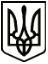 МЕНСЬКА МІСЬКА РАДА(двадцята сесія восьмого скликання) РІШЕННЯ24 червня 2022 року	м. Мена	№ 217Про затвердження технічної  документації із землеустрою по встановленню меж земельних ділянок (паї) громадянам на території Менської міської територіальної громадиРозглянувши заяви громадян щодо затвердження технічної документації із землеустрою по встановленню (відновленню) меж земельних ділянок та виділення земельних часток (паїв) в натурі (на місцевості) на території Менської міської територіальної громади, керуючись Законом України «Про порядок виділення в натурі (на місцевості) земельних ділянок  власникам земельних часток (паїв)» та п. 34 ч. 1 ст. 26 Закону України «Про місцеве самоврядування в Україні» Менська міська рада ВИРІШИЛА:Затвердити технічну документацію із землеустрою по встановленню (відновленню) меж земельних ділянок та виділити в натурі (на місцевості) земельні частки (паї) власникам сертифікатів на право на земельну частку (пай)  для ведення товарного сільськогосподарського виробництва на території Менської міської територіальної громади:за межами с. Киселівка:Корецькій Раїсі Іванівні	1,8531 га	7423084500:04:000:0967за межами с. Куковичі:Корецькій Раїсі Іванівні	0,9033 га	7423085000:08:000:0752за межами с. Осьмаки:Магулі Вірі Віталіївні	1,1982 га	7423087200:03:000:0138Магулі Вірі Віталіївні	0,5950 га	7423087200:03:000:0103Чубу Миколі Григоровичу	1,1856 га	7423087200:03:000:0139Чубу Миколі Григоровичу	0,5950 га	7423087200:03:000:0102Максименку Олександру   Миколайовичу	1,1943 га	7423087200:03:000:0137Максименку Олександру   Миколайовичу	0,5950 га	7423087200:03:000:0104за межами с. Волосківці:Білій Ірині Володимирівні	0,6790 га	7423082000:07:000:0080-1/2Гончар Олені Миколаївні	0,6790 га	7423082000:07:000:0080-1/2Ларченку Сергію Миколайовичу	0,6790 га	7423082000:07:000:0076П’ятикоп Вірі Миколаївні	0,6790 га	7423082000:07:000:0071П’ятикоп Вірі Миколаївні	0,6790 га	7423082000:07:000:0072за межами с. Ушня:Білій Ірині Володимирівні	1,3083 га	7423089000:04:000:0414-1/2Гончар Олені Миколаївні	1,3083 га	7423089000:04:000:0414-1/2Ларченку Сергію Миколайовичу	1,3064 га	7423089000:04:000:0410П’ятикоп Вірі Миколаївні	1,2920 га	7423089000:04:000:0405П’ятикоп Вірі Миколаївні	1,2905 га	7423089000:04:000:04062.	Контроль за виконанням рішення покласти на першого заступника міського голови О.Л. Неберу.Міський голова                                                                   Геннадій ПРИМАКОВ